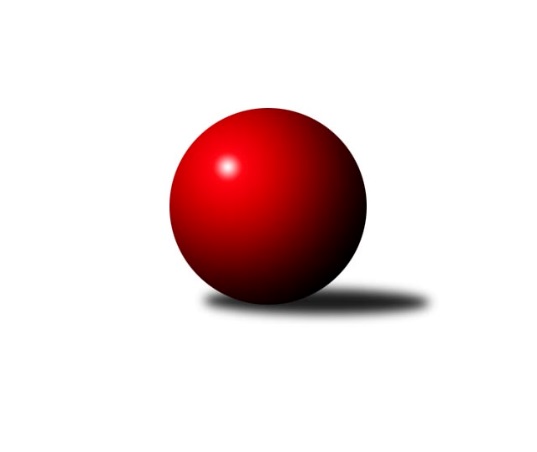 Č.17Ročník 2014/2015	7.6.2024 1. KLM 2014/2015Statistika 17. kolaTabulka družstev:		družstvo	záp	výh	rem	proh	skore	sety	průměr	body	plné	dorážka	chyby	1.	SKK Rokycany	17	12	2	3	92.0 : 44.0 	(244.5 : 163.5)	3466	26	2252	1214	9.9	2.	TJ Sokol Husovice	17	13	0	4	82.0 : 54.0 	(227.0 : 181.0)	3484	26	2275	1209	12.4	3.	HKK Olomouc ˝A˝	17	10	2	5	74.0 : 62.0 	(213.5 : 194.5)	3473	22	2280	1193	13.4	4.	KK Slavoj Praha	17	10	0	7	71.0 : 65.0 	(190.5 : 217.5)	3451	20	2249	1202	12.8	5.	KK Moravská Slávia Brno ˝A˝	17	9	0	8	76.0 : 60.0 	(216.5 : 191.5)	3407	18	2231	1177	15.6	6.	TJ Sokol KARE Luhačovice˝A˝	17	9	0	8	76.0 : 60.0 	(212.0 : 196.0)	3417	18	2256	1160	15.5	7.	SKK Svijany  Vrchlabí	17	8	1	8	63.0 : 73.0 	(203.5 : 204.5)	3420	17	2239	1181	10.2	8.	TJ Valašské Meziříčí	17	7	0	10	62.0 : 74.0 	(195.5 : 212.5)	3413	14	2242	1172	14.8	9.	Baník Stříbro Klokani	17	5	1	11	60.0 : 76.0 	(190.0 : 218.0)	3411	11	2231	1181	14.9	10.	SKK  Náchod	17	5	1	11	56.0 : 80.0 	(182.5 : 225.5)	3411	11	2248	1164	17.4	11.	TJ Sokol Kolín	17	5	1	11	51.0 : 85.0 	(180.0 : 228.0)	3334	11	2196	1138	16.1	12.	TJ Centropen Dačice	17	5	0	12	53.0 : 83.0 	(192.5 : 215.5)	3402	10	2256	1146	15.3Tabulka doma:		družstvo	záp	výh	rem	proh	skore	sety	průměr	body	maximum	minimum	1.	SKK Rokycany	9	7	2	0	54.0 : 18.0 	(134.5 : 81.5)	3547	16	3640	3471	2.	TJ Sokol KARE Luhačovice˝A˝	8	7	0	1	51.0 : 13.0 	(120.0 : 72.0)	3542	14	3578	3461	3.	TJ Sokol Husovice	8	7	0	1	42.0 : 22.0 	(113.5 : 78.5)	3456	14	3545	3366	4.	HKK Olomouc ˝A˝	8	7	0	1	42.0 : 22.0 	(111.0 : 81.0)	3584	14	3645	3501	5.	KK Moravská Slávia Brno ˝A˝	9	7	0	2	49.0 : 23.0 	(132.0 : 84.0)	3602	14	3668	3542	6.	TJ Valašské Meziříčí	8	6	0	2	36.0 : 28.0 	(99.0 : 93.0)	3460	12	3530	3405	7.	SKK Svijany  Vrchlabí	9	6	0	3	41.0 : 31.0 	(116.5 : 99.5)	3660	12	3788	3584	8.	KK Slavoj Praha	9	6	0	3	41.0 : 31.0 	(105.0 : 111.0)	3367	12	3439	3301	9.	TJ Sokol Kolín	8	5	1	2	36.0 : 28.0 	(100.5 : 91.5)	3356	11	3425	3281	10.	Baník Stříbro Klokani	9	4	1	4	41.0 : 31.0 	(118.5 : 97.5)	3454	9	3537	3374	11.	SKK  Náchod	8	4	0	4	35.0 : 29.0 	(99.0 : 93.0)	3509	8	3572	3446	12.	TJ Centropen Dačice	9	4	0	5	34.0 : 38.0 	(107.5 : 108.5)	3314	8	3404	3216Tabulka venku:		družstvo	záp	výh	rem	proh	skore	sety	průměr	body	maximum	minimum	1.	TJ Sokol Husovice	9	6	0	3	40.0 : 32.0 	(113.5 : 102.5)	3487	12	3692	3345	2.	SKK Rokycany	8	5	0	3	38.0 : 26.0 	(110.0 : 82.0)	3456	10	3609	3266	3.	KK Slavoj Praha	8	4	0	4	30.0 : 34.0 	(85.5 : 106.5)	3461	8	3680	3237	4.	HKK Olomouc ˝A˝	9	3	2	4	32.0 : 40.0 	(102.5 : 113.5)	3461	8	3558	3258	5.	SKK Svijany  Vrchlabí	8	2	1	5	22.0 : 42.0 	(87.0 : 105.0)	3390	5	3487	3334	6.	KK Moravská Slávia Brno ˝A˝	8	2	0	6	27.0 : 37.0 	(84.5 : 107.5)	3383	4	3592	3226	7.	TJ Sokol KARE Luhačovice˝A˝	9	2	0	7	25.0 : 47.0 	(92.0 : 124.0)	3403	4	3609	3264	8.	SKK  Náchod	9	1	1	7	21.0 : 51.0 	(83.5 : 132.5)	3401	3	3602	3247	9.	TJ Centropen Dačice	8	1	0	7	19.0 : 45.0 	(85.0 : 107.0)	3413	2	3642	3204	10.	Baník Stříbro Klokani	8	1	0	7	19.0 : 45.0 	(71.5 : 120.5)	3406	2	3548	3314	11.	TJ Valašské Meziříčí	9	1	0	8	26.0 : 46.0 	(96.5 : 119.5)	3408	2	3654	3240	12.	TJ Sokol Kolín	9	0	0	9	15.0 : 57.0 	(79.5 : 136.5)	3331	0	3680	3158Tabulka podzimní části:		družstvo	záp	výh	rem	proh	skore	sety	průměr	body	doma	venku	1.	TJ Sokol Husovice	12	10	0	2	61.0 : 35.0 	(170.5 : 117.5)	3466	20 	6 	0 	0 	4 	0 	2	2.	SKK Rokycany	12	8	2	2	63.0 : 33.0 	(178.0 : 110.0)	3455	18 	4 	2 	0 	4 	0 	2	3.	KK Slavoj Praha	12	7	0	5	50.0 : 46.0 	(134.0 : 154.0)	3487	14 	4 	0 	2 	3 	0 	3	4.	HKK Olomouc ˝A˝	12	6	2	4	49.0 : 47.0 	(150.5 : 137.5)	3484	14 	5 	0 	1 	1 	2 	3	5.	SKK Svijany  Vrchlabí	12	6	1	5	47.0 : 49.0 	(143.0 : 145.0)	3440	13 	4 	0 	2 	2 	1 	3	6.	TJ Sokol KARE Luhačovice˝A˝	12	6	0	6	54.0 : 42.0 	(151.0 : 137.0)	3378	12 	5 	0 	1 	1 	0 	5	7.	KK Moravská Slávia Brno ˝A˝	12	6	0	6	51.0 : 45.0 	(146.0 : 142.0)	3401	12 	5 	0 	1 	1 	0 	5	8.	Baník Stříbro Klokani	12	5	0	7	47.0 : 49.0 	(135.5 : 152.5)	3432	10 	4 	0 	2 	1 	0 	5	9.	TJ Valašské Meziříčí	12	5	0	7	42.0 : 54.0 	(134.5 : 153.5)	3437	10 	5 	0 	1 	0 	0 	6	10.	TJ Centropen Dačice	12	4	0	8	42.0 : 54.0 	(136.5 : 151.5)	3409	8 	3 	0 	3 	1 	0 	5	11.	TJ Sokol Kolín	12	3	1	8	34.0 : 62.0 	(124.5 : 163.5)	3286	7 	3 	1 	2 	0 	0 	6	12.	SKK  Náchod	12	3	0	9	36.0 : 60.0 	(124.0 : 164.0)	3433	6 	3 	0 	3 	0 	0 	6Tabulka jarní části:		družstvo	záp	výh	rem	proh	skore	sety	průměr	body	doma	venku	1.	SKK Rokycany	5	4	0	1	29.0 : 11.0 	(66.5 : 53.5)	3522	8 	3 	0 	0 	1 	0 	1 	2.	HKK Olomouc ˝A˝	5	4	0	1	25.0 : 15.0 	(63.0 : 57.0)	3475	8 	2 	0 	0 	2 	0 	1 	3.	KK Moravská Slávia Brno ˝A˝	5	3	0	2	25.0 : 15.0 	(70.5 : 49.5)	3489	6 	2 	0 	1 	1 	0 	1 	4.	TJ Sokol KARE Luhačovice˝A˝	5	3	0	2	22.0 : 18.0 	(61.0 : 59.0)	3519	6 	2 	0 	0 	1 	0 	2 	5.	TJ Sokol Husovice	5	3	0	2	21.0 : 19.0 	(56.5 : 63.5)	3501	6 	1 	0 	1 	2 	0 	1 	6.	KK Slavoj Praha	5	3	0	2	21.0 : 19.0 	(56.5 : 63.5)	3340	6 	2 	0 	1 	1 	0 	1 	7.	SKK  Náchod	5	2	1	2	20.0 : 20.0 	(58.5 : 61.5)	3387	5 	1 	0 	1 	1 	1 	1 	8.	TJ Valašské Meziříčí	5	2	0	3	20.0 : 20.0 	(61.0 : 59.0)	3387	4 	1 	0 	1 	1 	0 	2 	9.	TJ Sokol Kolín	5	2	0	3	17.0 : 23.0 	(55.5 : 64.5)	3422	4 	2 	0 	0 	0 	0 	3 	10.	SKK Svijany  Vrchlabí	5	2	0	3	16.0 : 24.0 	(60.5 : 59.5)	3452	4 	2 	0 	1 	0 	0 	2 	11.	TJ Centropen Dačice	5	1	0	4	11.0 : 29.0 	(56.0 : 64.0)	3349	2 	1 	0 	2 	0 	0 	2 	12.	Baník Stříbro Klokani	5	0	1	4	13.0 : 27.0 	(54.5 : 65.5)	3367	1 	0 	1 	2 	0 	0 	2 Zisk bodů pro družstvo:		jméno hráče	družstvo	body	zápasy	v %	dílčí body	sety	v %	1.	Radek Havran 	HKK Olomouc ˝A˝ 	16	/	17	(94%)	48	/	68	(71%)	2.	Rostislav Gorecký 	TJ Sokol KARE Luhačovice˝A˝ 	15	/	17	(88%)	44.5	/	68	(65%)	3.	Martin Vaněk 	HKK Olomouc ˝A˝ 	13	/	17	(76%)	46	/	68	(68%)	4.	Zdeněk Vymazal 	TJ Sokol Husovice 	13	/	17	(76%)	44	/	68	(65%)	5.	Michal Pytlík 	SKK Rokycany 	13	/	17	(76%)	42.5	/	68	(63%)	6.	Michal Markus 	TJ Sokol KARE Luhačovice˝A˝ 	13	/	17	(76%)	42	/	68	(62%)	7.	Roman Pytlík 	SKK Rokycany 	12	/	17	(71%)	47	/	68	(69%)	8.	Libor Škoula 	TJ Sokol Husovice 	12	/	17	(71%)	43	/	68	(63%)	9.	Jiří Baloun 	Baník Stříbro Klokani 	12	/	17	(71%)	40	/	68	(59%)	10.	David Kuděj 	KK Slavoj Praha 	12	/	17	(71%)	38	/	68	(56%)	11.	Vojtěch Špelina 	SKK Rokycany 	11	/	16	(69%)	43	/	64	(67%)	12.	Radek Polách 	TJ Sokol KARE Luhačovice˝A˝ 	11	/	16	(69%)	39.5	/	64	(62%)	13.	Zdeněk Gartus 	KK Slavoj Praha 	11	/	17	(65%)	43.5	/	68	(64%)	14.	David Volek 	TJ Valašské Meziříčí 	11	/	17	(65%)	41	/	68	(60%)	15.	Lukáš Doubrava 	Baník Stříbro Klokani 	11	/	17	(65%)	37.5	/	68	(55%)	16.	Jan Endršt 	SKK Rokycany 	10	/	15	(67%)	36.5	/	60	(61%)	17.	Jiří Mrlík 	TJ Sokol KARE Luhačovice˝A˝ 	10	/	15	(67%)	36	/	60	(60%)	18.	David Hobl 	SKK Svijany  Vrchlabí 	10	/	15	(67%)	32.5	/	60	(54%)	19.	Vlastimil Zeman ml. ml.	Baník Stříbro Klokani 	10	/	16	(63%)	36	/	64	(56%)	20.	Martin Sitta 	HKK Olomouc ˝A˝ 	10	/	17	(59%)	40	/	68	(59%)	21.	Daniel Neumann 	SKK  Náchod 	10	/	17	(59%)	37	/	68	(54%)	22.	Tomáš Cabák 	TJ Valašské Meziříčí 	10	/	17	(59%)	34	/	68	(50%)	23.	Kamil Fiebinger 	SKK Svijany  Vrchlabí 	10	/	17	(59%)	33.5	/	68	(49%)	24.	Ondřej Topič 	TJ Valašské Meziříčí 	10	/	17	(59%)	32.5	/	68	(48%)	25.	Milan Klika 	KK Moravská Slávia Brno ˝A˝ 	9	/	14	(64%)	32	/	56	(57%)	26.	Petr Mika 	KK Moravská Slávia Brno ˝A˝ 	9	/	15	(60%)	34.5	/	60	(58%)	27.	Ondřej Němec 	KK Moravská Slávia Brno ˝A˝ 	9	/	16	(56%)	33.5	/	64	(52%)	28.	Roman Weiss 	TJ Sokol Kolín  	9	/	16	(56%)	33	/	64	(52%)	29.	Štěpán Schuster 	SKK  Náchod 	9	/	16	(56%)	31	/	64	(48%)	30.	Miroslav Milan 	KK Moravská Slávia Brno ˝A˝ 	8	/	12	(67%)	25.5	/	48	(53%)	31.	Pavel Palian 	KK Moravská Slávia Brno ˝A˝ 	8	/	13	(62%)	32	/	52	(62%)	32.	Karel Novák 	TJ Centropen Dačice 	8	/	15	(53%)	37	/	60	(62%)	33.	Michal Šimek 	TJ Sokol Husovice 	8	/	15	(53%)	32.5	/	60	(54%)	34.	Tomáš Bártů 	TJ Centropen Dačice 	8	/	15	(53%)	28.5	/	60	(48%)	35.	Jiří Vejvara 	SKK Svijany  Vrchlabí 	8	/	16	(50%)	29.5	/	64	(46%)	36.	Dalibor Jandík 	TJ Valašské Meziříčí 	8	/	17	(47%)	32	/	68	(47%)	37.	Martin Švorba 	TJ Sokol Kolín  	7	/	13	(54%)	30	/	52	(58%)	38.	Dušan Ryba 	TJ Sokol Husovice 	7	/	15	(47%)	31.5	/	60	(53%)	39.	Jiří Malínek 	TJ Centropen Dačice 	7	/	16	(44%)	30.5	/	64	(48%)	40.	Anton Stašák 	KK Slavoj Praha 	7	/	16	(44%)	24.5	/	64	(38%)	41.	Václav Mazur 	TJ Sokol Husovice 	7	/	17	(41%)	35	/	68	(51%)	42.	Michal Rolf 	SKK Svijany  Vrchlabí 	7	/	17	(41%)	34	/	68	(50%)	43.	Štěpán Šreiber 	SKK Rokycany 	6	/	13	(46%)	29	/	52	(56%)	44.	Jindřich Lauer 	TJ Sokol Kolín  	6	/	13	(46%)	20	/	52	(38%)	45.	Zdeněk Říha 	SKK Svijany  Vrchlabí 	6	/	14	(43%)	29.5	/	56	(53%)	46.	Petr Pavlík 	KK Slavoj Praha 	6	/	14	(43%)	24	/	56	(43%)	47.	Evžen Valtr 	KK Slavoj Praha 	6	/	14	(43%)	23	/	56	(41%)	48.	Martin Pejčoch 	Baník Stříbro Klokani 	6	/	14	(43%)	23	/	56	(41%)	49.	Pavel Antoš 	KK Moravská Slávia Brno ˝A˝ 	6	/	15	(40%)	28	/	60	(47%)	50.	Ondřej Mrkos 	SKK  Náchod 	6	/	15	(40%)	25.5	/	60	(43%)	51.	Jan Pelák 	TJ Sokol Kolín  	6	/	16	(38%)	32.5	/	64	(51%)	52.	Jiří Bartoníček 	SKK Svijany  Vrchlabí 	6	/	17	(35%)	36.5	/	68	(54%)	53.	Vladimír Výrek 	TJ Valašské Meziříčí 	6	/	17	(35%)	32.5	/	68	(48%)	54.	Zdeněk Vránek 	KK Moravská Slávia Brno ˝A˝ 	5	/	7	(71%)	16	/	28	(57%)	55.	Jiří Radil 	TJ Sokol Husovice 	5	/	9	(56%)	21	/	36	(58%)	56.	Martin Kozel st.	KK Slavoj Praha 	5	/	10	(50%)	17	/	40	(43%)	57.	Jan Horn 	SKK  Náchod 	5	/	11	(45%)	22	/	44	(50%)	58.	Ladislav Stárek 	HKK Olomouc ˝A˝ 	5	/	11	(45%)	22	/	44	(50%)	59.	Martin Mýl 	SKK  Náchod 	5	/	11	(45%)	19.5	/	44	(44%)	60.	Ladislav Urban 	SKK Rokycany 	5	/	13	(38%)	22	/	52	(42%)	61.	Pavel Kubálek 	TJ Sokol KARE Luhačovice˝A˝ 	5	/	13	(38%)	19	/	52	(37%)	62.	Vlastimil Zeman st. 	Baník Stříbro Klokani 	5	/	14	(36%)	20.5	/	56	(37%)	63.	David Junek 	Baník Stříbro Klokani 	5	/	15	(33%)	22.5	/	60	(38%)	64.	Pavel Kabelka 	TJ Centropen Dačice 	5	/	15	(33%)	22	/	60	(37%)	65.	Jiří Němec 	TJ Sokol Kolín  	5	/	15	(33%)	22	/	60	(37%)	66.	Milan Kabelka 	TJ Centropen Dačice 	5	/	17	(29%)	29.5	/	68	(43%)	67.	Pavel Honsa 	SKK Rokycany 	4	/	5	(80%)	11	/	20	(55%)	68.	Petr Vojtíšek 	TJ Centropen Dačice 	4	/	6	(67%)	16	/	24	(67%)	69.	Stanislav Březina 	KK Slavoj Praha 	4	/	11	(36%)	18	/	44	(41%)	70.	Pavel Novák 	SKK  Náchod 	4	/	13	(31%)	19	/	52	(37%)	71.	Robert Petera 	TJ Sokol Kolín  	4	/	15	(27%)	24.5	/	60	(41%)	72.	Jiří Zezulka 	HKK Olomouc ˝A˝ 	4	/	16	(25%)	25	/	64	(39%)	73.	Lukáš Janko 	SKK  Náchod 	4	/	16	(25%)	24	/	64	(38%)	74.	Martin Fűrst 	SKK Rokycany 	3	/	5	(60%)	12	/	20	(60%)	75.	Jiří Axman ml. ml.	TJ Sokol Husovice 	3	/	7	(43%)	15	/	28	(54%)	76.	Jiří Němec 	HKK Olomouc ˝A˝ 	3	/	13	(23%)	17	/	52	(33%)	77.	Zdeněk Pospíchal 	TJ Centropen Dačice 	2	/	3	(67%)	8	/	12	(67%)	78.	Petr Žahourek 	TJ Centropen Dačice 	2	/	3	(67%)	7	/	12	(58%)	79.	Kamil Bartoš 	HKK Olomouc ˝A˝ 	2	/	5	(40%)	9	/	20	(45%)	80.	Tomáš Molek 	TJ Sokol KARE Luhačovice˝A˝ 	2	/	7	(29%)	11	/	28	(39%)	81.	Jiří Kudláček 	TJ Sokol KARE Luhačovice˝A˝ 	2	/	8	(25%)	12	/	32	(38%)	82.	Štěpán Večerka 	KK Moravská Slávia Brno ˝A˝ 	2	/	8	(25%)	10.5	/	32	(33%)	83.	Michal Juroška 	TJ Valašské Meziříčí 	2	/	12	(17%)	17	/	48	(35%)	84.	Matouš Krajzinger 	HKK Olomouc ˝A˝ 	1	/	2	(50%)	4	/	8	(50%)	85.	Mojmír Holec 	TJ Centropen Dačice 	1	/	4	(25%)	6	/	16	(38%)	86.	Jaroslav Šatník 	TJ Sokol Kolín  	1	/	5	(20%)	8	/	20	(40%)	87.	Dalibor Tuček 	TJ Valašské Meziříčí 	1	/	5	(20%)	6.5	/	20	(33%)	88.	Václav Zajíc 	TJ Centropen Dačice 	1	/	5	(20%)	4	/	20	(20%)	89.	Martin Prokůpek 	SKK Rokycany 	0	/	1	(0%)	2	/	4	(50%)	90.	Karel Zubalík 	HKK Olomouc ˝A˝ 	0	/	1	(0%)	0.5	/	4	(13%)	91.	Milan Žáček 	TJ Sokol KARE Luhačovice˝A˝ 	0	/	2	(0%)	3	/	8	(38%)	92.	Ladislav Hetcl st.	TJ Sokol Kolín  	0	/	2	(0%)	1.5	/	8	(19%)	93.	Jaroslav Tejml 	Baník Stříbro Klokani 	0	/	2	(0%)	1	/	8	(13%)	94.	Libor Pekárek ml. 	TJ Sokol KARE Luhačovice˝A˝ 	0	/	2	(0%)	1	/	8	(13%)	95.	Vlastimil Červenka 	TJ Sokol KARE Luhačovice˝A˝ 	0	/	2	(0%)	1	/	8	(13%)	96.	Roman Pek 	SKK Svijany  Vrchlabí 	0	/	4	(0%)	5	/	16	(31%)Průměry na kuželnách:		kuželna	průměr	plné	dorážka	chyby	výkon na hráče	1.	Vrchlabí, 1-4	3637	2336	1300	11.1	(606.3)	2.	KK MS Brno, 1-4	3540	2312	1228	13.4	(590.1)	3.	HKK Olomouc, 1-8	3537	2320	1217	15.3	(589.6)	4.	SKK Nachod, 1-4	3488	2285	1203	15.8	(581.5)	5.	TJ Sokol Luhačovice, 1-4	3472	2261	1211	13.5	(578.7)	6.	SKK Rokycany, 1-4	3461	2263	1198	13.1	(577.0)	7.	TJ Valašské Meziříčí, 1-4	3450	2270	1180	12.8	(575.0)	8.	Stříbro, 1-4	3431	2241	1190	12.7	(572.0)	9.	TJ Sokol Husovice, 1-4	3412	2240	1171	16.3	(568.7)	10.	KK Slavia Praha, 1-4	3349	2198	1150	13.4	(558.2)	11.	TJ Sparta Kutná Hora, 1-4	3330	2193	1137	15.1	(555.1)	12.	TJ Centropen Dačice, 1-4	3311	2192	1119	16.7	(551.9)Nejlepší výkony na kuželnách:Vrchlabí, 1-4SKK Svijany  Vrchlabí	3788	5. kolo	Jiří Bartoníček 	SKK Svijany  Vrchlabí	696	5. koloSKK Svijany  Vrchlabí	3690	15. kolo	Jiří Mrlík 	TJ Sokol KARE Luhačovice˝A˝	675	17. koloSKK Svijany  Vrchlabí	3687	9. kolo	David Kuděj 	KK Slavoj Praha	670	3. koloTJ Sokol Kolín 	3680	15. kolo	Michal Rolf 	SKK Svijany  Vrchlabí	662	15. koloKK Slavoj Praha	3680	3. kolo	David Hobl 	SKK Svijany  Vrchlabí	654	9. koloSKK Svijany  Vrchlabí	3663	11. kolo	Kamil Fiebinger 	SKK Svijany  Vrchlabí	650	5. koloSKK Svijany  Vrchlabí	3655	7. kolo	Jiří Bartoníček 	SKK Svijany  Vrchlabí	649	7. koloTJ Valašské Meziříčí	3654	11. kolo	Michal Rolf 	SKK Svijany  Vrchlabí	644	11. koloTJ Centropen Dačice	3642	1. kolo	David Hobl 	SKK Svijany  Vrchlabí	644	5. koloSKK Svijany  Vrchlabí	3640	13. kolo	Jiří Bartoníček 	SKK Svijany  Vrchlabí	640	1. koloKK MS Brno, 1-4KK Moravská Slávia Brno ˝A˝	3668	8. kolo	Ondřej Němec 	KK Moravská Slávia Brno ˝A˝	662	15. koloKK Moravská Slávia Brno ˝A˝	3667	5. kolo	Jiří Axman ml. ml.	TJ Sokol Husovice	651	17. koloKK Moravská Slávia Brno ˝A˝	3637	15. kolo	Pavel Palian 	KK Moravská Slávia Brno ˝A˝	650	13. koloTJ Sokol Husovice	3615	17. kolo	Petr Mika 	KK Moravská Slávia Brno ˝A˝	647	10. koloKK Moravská Slávia Brno ˝A˝	3597	13. kolo	Pavel Palian 	KK Moravská Slávia Brno ˝A˝	644	3. koloKK Moravská Slávia Brno ˝A˝	3595	17. kolo	Ondřej Němec 	KK Moravská Slávia Brno ˝A˝	642	8. koloKK Slavoj Praha	3585	1. kolo	Zdeněk Gartus 	KK Slavoj Praha	638	1. koloKK Moravská Slávia Brno ˝A˝	3579	10. kolo	Petr Mika 	KK Moravská Slávia Brno ˝A˝	634	8. koloKK Moravská Slávia Brno ˝A˝	3571	1. kolo	Pavel Palian 	KK Moravská Slávia Brno ˝A˝	633	7. koloKK Moravská Slávia Brno ˝A˝	3564	3. kolo	Miroslav Milan 	KK Moravská Slávia Brno ˝A˝	632	13. koloHKK Olomouc, 1-8TJ Sokol Husovice	3692	4. kolo	Martin Sitta 	HKK Olomouc ˝A˝	656	8. koloHKK Olomouc ˝A˝	3645	3. kolo	Radek Havran 	HKK Olomouc ˝A˝	653	6. koloHKK Olomouc ˝A˝	3631	6. kolo	Radek Havran 	HKK Olomouc ˝A˝	652	4. koloHKK Olomouc ˝A˝	3620	4. kolo	Martin Vaněk 	HKK Olomouc ˝A˝	652	3. koloHKK Olomouc ˝A˝	3618	1. kolo	Martin Vaněk 	HKK Olomouc ˝A˝	646	16. koloSKK  Náchod	3602	1. kolo	Martin Vaněk 	HKK Olomouc ˝A˝	641	1. koloHKK Olomouc ˝A˝	3562	8. kolo	Ladislav Stárek 	HKK Olomouc ˝A˝	639	1. koloHKK Olomouc ˝A˝	3552	16. kolo	Martin Vaněk 	HKK Olomouc ˝A˝	637	6. koloHKK Olomouc ˝A˝	3539	13. kolo	Radek Havran 	HKK Olomouc ˝A˝	636	3. koloTJ Valašské Meziříčí	3527	3. kolo	Štěpán Schuster 	SKK  Náchod	634	1. koloSKK Nachod, 1-4SKK  Náchod	3572	6. kolo	Daniel Neumann 	SKK  Náchod	636	14. koloSKK  Náchod	3561	2. kolo	Martin Vaněk 	HKK Olomouc ˝A˝	636	12. koloHKK Olomouc ˝A˝	3558	12. kolo	Lukáš Janko 	SKK  Náchod	631	6. koloBaník Stříbro Klokani	3548	4. kolo	Lukáš Doubrava 	Baník Stříbro Klokani	630	4. koloKK Slavoj Praha	3547	8. kolo	Štěpán Schuster 	SKK  Náchod	627	4. koloSKK  Náchod	3545	12. kolo	Daniel Neumann 	SKK  Náchod	626	12. koloSKK  Náchod	3527	4. kolo	David Kuděj 	KK Slavoj Praha	621	8. koloSKK  Náchod	3507	8. kolo	Štěpán Večerka 	KK Moravská Slávia Brno ˝A˝	619	14. koloTJ Sokol Husovice	3484	2. kolo	Radek Havran 	HKK Olomouc ˝A˝	619	12. koloSKK  Náchod	3463	11. kolo	Vlastimil Zeman ml. ml.	Baník Stříbro Klokani	618	4. koloTJ Sokol Luhačovice, 1-4TJ Sokol KARE Luhačovice˝A˝	3578	14. kolo	Michal Markus 	TJ Sokol KARE Luhačovice˝A˝	636	14. koloTJ Sokol KARE Luhačovice˝A˝	3573	2. kolo	Michal Markus 	TJ Sokol KARE Luhačovice˝A˝	635	10. koloTJ Sokol KARE Luhačovice˝A˝	3559	10. kolo	Zdeněk Vymazal 	TJ Sokol Husovice	632	14. koloTJ Sokol KARE Luhačovice˝A˝	3549	1. kolo	Rostislav Gorecký 	TJ Sokol KARE Luhačovice˝A˝	627	14. koloTJ Sokol KARE Luhačovice˝A˝	3543	6. kolo	Jiří Mrlík 	TJ Sokol KARE Luhačovice˝A˝	621	10. koloTJ Sokol KARE Luhačovice˝A˝	3541	16. kolo	Radek Polách 	TJ Sokol KARE Luhačovice˝A˝	621	1. koloTJ Sokol KARE Luhačovice˝A˝	3530	4. kolo	Pavel Kubálek 	TJ Sokol KARE Luhačovice˝A˝	620	2. koloSKK Rokycany	3528	8. kolo	Roman Pytlík 	SKK Rokycany	616	8. koloTJ Sokol Husovice	3501	14. kolo	Rostislav Gorecký 	TJ Sokol KARE Luhačovice˝A˝	612	8. koloHKK Olomouc ˝A˝	3478	2. kolo	Michal Markus 	TJ Sokol KARE Luhačovice˝A˝	611	4. koloSKK Rokycany, 1-4SKK Rokycany	3640	14. kolo	Michal Pytlík 	SKK Rokycany	714	12. koloSKK Rokycany	3613	12. kolo	Roman Pytlík 	SKK Rokycany	671	17. koloTJ Centropen Dačice	3577	14. kolo	Roman Pytlík 	SKK Rokycany	660	15. koloSKK Rokycany	3564	11. kolo	Vojtěch Špelina 	SKK Rokycany	654	11. koloSKK Rokycany	3557	7. kolo	Michal Pytlík 	SKK Rokycany	645	9. koloSKK Rokycany	3547	5. kolo	Martin Vaněk 	HKK Olomouc ˝A˝	634	9. koloSKK Rokycany	3537	17. kolo	Pavel Kabelka 	TJ Centropen Dačice	633	14. koloSKK Rokycany	3507	2. kolo	Martin Švorba 	TJ Sokol Kolín 	630	17. koloSKK Rokycany	3490	15. kolo	Martin Fűrst 	SKK Rokycany	626	14. koloSKK Svijany  Vrchlabí	3487	2. kolo	Michal Pytlík 	SKK Rokycany	625	14. koloTJ Valašské Meziříčí, 1-4SKK Rokycany	3535	4. kolo	Tomáš Cabák 	TJ Valašské Meziříčí	628	14. koloTJ Valašské Meziříčí	3530	6. kolo	Tomáš Cabák 	TJ Valašské Meziříčí	623	8. koloTJ Valašské Meziříčí	3510	14. kolo	Anton Stašák 	KK Slavoj Praha	620	6. koloTJ Sokol Husovice	3481	16. kolo	Zdeněk Vymazal 	TJ Sokol Husovice	616	16. koloKK Slavoj Praha	3480	6. kolo	Michal Pytlík 	SKK Rokycany	616	4. koloTJ Valašské Meziříčí	3472	12. kolo	Dušan Ryba 	TJ Sokol Husovice	611	16. koloHKK Olomouc ˝A˝	3459	14. kolo	Ladislav Stárek 	HKK Olomouc ˝A˝	609	14. koloTJ Valašské Meziříčí	3456	16. kolo	Daniel Neumann 	SKK  Náchod	609	10. koloTJ Valašské Meziříčí	3440	8. kolo	Jan Endršt 	SKK Rokycany	606	4. koloTJ Valašské Meziříčí	3435	10. kolo	Ondřej Topič 	TJ Valašské Meziříčí	606	6. koloStříbro, 1-4SKK Rokycany	3542	1. kolo	Michal Pytlík 	SKK Rokycany	640	1. koloBaník Stříbro Klokani	3537	5. kolo	Zdeněk Říha 	SKK Svijany  Vrchlabí	634	10. koloBaník Stříbro Klokani	3536	3. kolo	Michal Markus 	TJ Sokol KARE Luhačovice˝A˝	625	5. koloTJ Sokol Husovice	3518	7. kolo	Vlastimil Zeman ml. ml.	Baník Stříbro Klokani	619	3. koloBaník Stříbro Klokani	3485	7. kolo	Dušan Ryba 	TJ Sokol Husovice	614	7. koloBaník Stříbro Klokani	3461	10. kolo	Zdeněk Vymazal 	TJ Sokol Husovice	610	7. koloBaník Stříbro Klokani	3461	1. kolo	Daniel Neumann 	SKK  Náchod	610	15. koloBaník Stříbro Klokani	3449	9. kolo	Vlastimil Zeman ml. ml.	Baník Stříbro Klokani	607	10. koloHKK Olomouc ˝A˝	3439	17. kolo	Václav Mazur 	TJ Sokol Husovice	607	7. koloSKK  Náchod	3422	15. kolo	Jan Endršt 	SKK Rokycany	604	1. koloTJ Sokol Husovice, 1-4TJ Sokol Husovice	3545	8. kolo	Martin Vaněk 	HKK Olomouc ˝A˝	680	15. koloTJ Sokol Husovice	3531	6. kolo	Zdeněk Vymazal 	TJ Sokol Husovice	650	6. koloTJ Sokol Husovice	3489	10. kolo	Dušan Ryba 	TJ Sokol Husovice	626	8. koloSKK Rokycany	3478	10. kolo	Zdeněk Vymazal 	TJ Sokol Husovice	623	5. koloTJ Sokol Husovice	3464	5. kolo	Milan Klika 	KK Moravská Slávia Brno ˝A˝	615	6. koloHKK Olomouc ˝A˝	3455	15. kolo	Libor Škoula 	TJ Sokol Husovice	614	10. koloTJ Sokol Husovice	3444	3. kolo	Václav Mazur 	TJ Sokol Husovice	612	10. koloTJ Sokol Husovice	3413	13. kolo	Vojtěch Špelina 	SKK Rokycany	611	10. koloTJ Sokol Husovice	3397	15. kolo	Michal Šimek 	TJ Sokol Husovice	610	1. koloSKK  Náchod	3387	13. kolo	Jan Endršt 	SKK Rokycany	610	10. koloKK Slavia Praha, 1-4KK Slavoj Praha	3439	14. kolo	Zdeněk Gartus 	KK Slavoj Praha	621	4. koloKK Slavoj Praha	3431	2. kolo	Zdeněk Gartus 	KK Slavoj Praha	618	14. koloSKK Rokycany	3402	16. kolo	Jiří Baloun 	Baník Stříbro Klokani	613	2. koloKK Slavoj Praha	3398	17. kolo	Michal Markus 	TJ Sokol KARE Luhačovice˝A˝	605	9. koloTJ Sokol Husovice	3395	11. kolo	Dalibor Tuček 	TJ Valašské Meziříčí	604	17. koloKK Slavoj Praha	3389	4. kolo	David Kuděj 	KK Slavoj Praha	603	16. koloBaník Stříbro Klokani	3388	2. kolo	David Kuděj 	KK Slavoj Praha	601	2. koloKK Slavoj Praha	3352	12. kolo	Anton Stašák 	KK Slavoj Praha	599	17. koloKK Slavoj Praha	3346	7. kolo	Robert Petera 	TJ Sokol Kolín 	598	7. koloTJ Valašské Meziříčí	3338	17. kolo	Zdeněk Vymazal 	TJ Sokol Husovice	596	11. koloTJ Sparta Kutná Hora, 1-4TJ Sokol Kolín 	3425	9. kolo	Ondřej Němec 	KK Moravská Slávia Brno ˝A˝	616	2. koloTJ Sokol Kolín 	3399	6. kolo	Roman Pytlík 	SKK Rokycany	613	6. koloSKK Svijany  Vrchlabí	3372	4. kolo	Jiří Bartoníček 	SKK Svijany  Vrchlabí	612	4. koloTJ Sokol Kolín 	3371	12. kolo	Martin Švorba 	TJ Sokol Kolín 	609	11. koloTJ Sokol Husovice	3353	12. kolo	Martin Vaněk 	HKK Olomouc ˝A˝	604	11. koloTJ Sokol Kolín 	3350	14. kolo	Martin Švorba 	TJ Sokol Kolín 	602	6. koloTJ Sokol Kolín 	3346	16. kolo	Jan Pelák 	TJ Sokol Kolín 	600	9. koloTJ Sokol Kolín 	3340	4. kolo	Jan Pelák 	TJ Sokol Kolín 	600	6. koloKK Moravská Slávia Brno ˝A˝	3337	2. kolo	Roman Weiss 	TJ Sokol Kolín 	594	9. koloTJ Sokol Kolín 	3336	11. kolo	Roman Weiss 	TJ Sokol Kolín 	592	11. koloTJ Centropen Dačice, 1-4SKK Svijany  Vrchlabí	3416	12. kolo	Petr Vojtíšek 	TJ Centropen Dačice	622	5. koloTJ Valašské Meziříčí	3406	13. kolo	Michal Šimek 	TJ Sokol Husovice	608	9. koloTJ Centropen Dačice	3404	11. kolo	Zdeněk Vymazal 	TJ Sokol Husovice	605	9. koloTJ Centropen Dačice	3391	5. kolo	Karel Novák 	TJ Centropen Dačice	605	12. koloTJ Centropen Dačice	3375	7. kolo	Vlastimil Zeman ml. ml.	Baník Stříbro Klokani	602	11. koloBaník Stříbro Klokani	3363	11. kolo	Zdeněk Říha 	SKK Svijany  Vrchlabí	600	12. koloTJ Sokol Husovice	3345	9. kolo	Jiří Vejvara 	SKK Svijany  Vrchlabí	597	12. koloTJ Centropen Dačice	3335	12. kolo	Karel Novák 	TJ Centropen Dačice	597	11. koloTJ Centropen Dačice	3310	13. kolo	Michal Rolf 	SKK Svijany  Vrchlabí	597	12. koloTJ Centropen Dačice	3295	9. kolo	Ondřej Topič 	TJ Valašské Meziříčí	596	13. koloČetnost výsledků:	8.0 : 0.0	4x	7.0 : 1.0	16x	6.0 : 2.0	24x	5.0 : 3.0	26x	4.0 : 4.0	4x	3.0 : 5.0	16x	2.0 : 6.0	8x	1.0 : 7.0	4x